KVINNORNAS JULMÄSSA 2019 – AULAN  /  NAISTEN JOULUMESSUT 2019 – AULA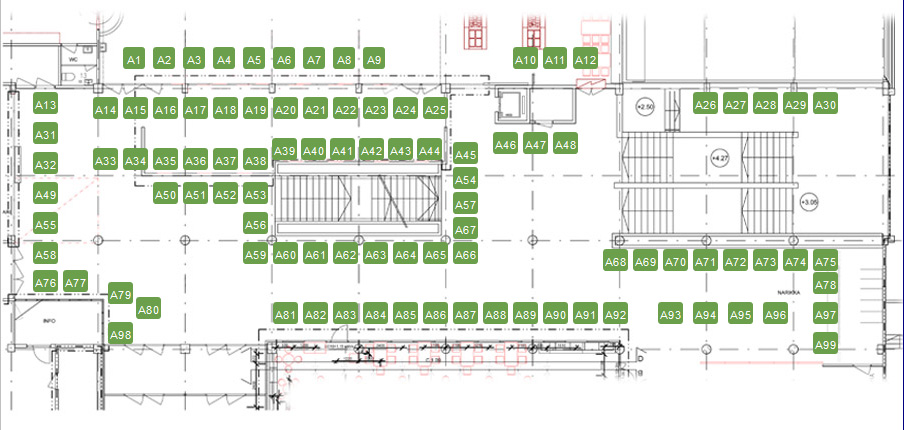 